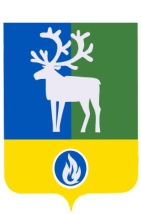 СЕЛЬСКОЕ ПОСЕЛЕНИЕ ВЕРХНЕКАЗЫМСКИЙБЕЛОЯРСКИЙ РАЙОНХАНТЫ-МАНСИЙСКИЙ АВТОНОМНЫЙ ОКРУГ – ЮГРААДМИНИСТРАЦИЯ СЕЛЬСКОГО ПОСЕЛЕНИЯВЕРХНЕКАЗЫМСКИЙ ПОСТАНОВЛЕНИЕот __ апреля 2017 года                                                                                                          № ___О внесении изменений в административный регламент предоставления муниципальной услуги «Предоставление жилых помещений муниципального жилищного фонда по договорам социального найма в сельском поселении Верхнеказымский», утвержденный постановлением администрации сельского поселения Верхнеказымский  от 04 августа 2011 года № 71П о с т а н о в л я ю:1. Внести в административный регламент предоставления муниципальной услуги «Предоставление жилых помещений муниципального жилищного фонда по договорам социального найма в сельском поселении Верхнеказымский», утвержденный постановлением администрации сельского поселения Верхнеказымский от 04 августа      2011 года № 71 «Об утверждении административного регламента предоставления муниципальной услуги «Предоставление жилых помещений муниципального жилищного фонда по договорам социального найма в сельском поселении Верхнеказымский», следующие изменения:1) в пункте 1.3 раздела 1 «Общие положения»:а) абзац одиннадцатый подпункта 1.3.1 изложить в следующей редакции:«Адрес официального сайта: http://www.vkazym.ru.»;б) абзац второй подпункта 1.3.4 изложить в следующей редакции: «1) на официальном сайте органов местного самоуправления сельского поселения Верхнеказымский – http://www.vkazym.ru (далее – официальный сайт);».2. Опубликовать настоящее постановление в бюллетене «Официальный вестник сельского поселения Верхнеказымский».3. Настоящее постановление вступает в силу после его официального опубликования.4. Контроль за выполнением постановления возложить на заместителя главы муниципального образования, заведующего сектором администрации сельского поселения Верхнеказымский В.В.Синцова.  Глава сельского поселения Верхнеказымский                                                    Г.Н.Бандысик